 Деловодна информацияОбявление за поръчкаДиректива 2014/24/ЕС/ЗОП Раздел I: Възлагащ органI.1) Наименование и адреси 1 (моля, посочете всички възлагащи органи, които отговарят за процедурата)I.2) Съвместно възлаганеI.3) Комуникация I.4) Вид на възлагащия орган I.5) Основна дейност Раздел II: ПредметII.1) Обхват на обществената поръчка Раздел III: Правна, икономическа, финансова и техническа информация III.1) Условия за участиеIII.2) Условия във връзка с поръчката 2 Раздел IV:Процедура IV.1) ОписаниеIV.2) Административна информация  Раздел VI: Допълнителна информацияVI.1) Информация относно периодичното възлагане VI.2) Информация относно електронното възлагане VI.3) Допълнителна информация 2VI.4) Процедури по обжалване VI.5) Дата на изпращане на настоящото обявление: 30/01/2018 (дд/мм/гггг)Възлагащият орган/възложителят носи отговорност за гарантиране на спазване на законодателството на Европейския съюз и на всички приложими закониПартида на възложителя: 00638Поделение:Изходящ номер: С-447 от дата: 30/01/2018 (дд/мм/гггг)Изходящ номер: С-447 от дата: 30/01/2018 (дд/мм/гггг)Обявлението подлежи на публикуване в ОВ на ЕС:Съгласен съм с Общите условия на АОП за използване на услугата Електронен подател:Дата на изпращане на обявлението до ОВ на ЕС:Дата на изпращане на обявлението до ОВ на ЕС:Заведено в преписка: 00638-2018-0001 (nnnnn-yyyy-xxxx)Заведено в преписка: 00638-2018-0001 (nnnnn-yyyy-xxxx)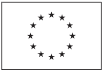 Притурка към Официален вестник на Европейския съюзИнформация и онлайн формуляри: http://simap.ted.europa.euОфициално наименование: Община СимеоновградОфициално наименование: Община СимеоновградОфициално наименование: Община СимеоновградНационален регистрационен номер: 000903729Пощенски адрес: пл.Шейновски № 3Пощенски адрес: пл.Шейновски № 3Пощенски адрес: пл.Шейновски № 3Пощенски адрес: пл.Шейновски № 3Град: Симеоновградкод NUTS: BG422Пощенски код: 6490Държава: БългарияЛице за контакт: Мими Дачева,Гергана ДимоваЛице за контакт: Мими Дачева,Гергана ДимоваЛице за контакт: Мими Дачева,Гергана ДимоваТелефон: +359 037812341Електронна поща: obshina_simgrad@abv.bgЕлектронна поща: obshina_simgrad@abv.bgЕлектронна поща: obshina_simgrad@abv.bgФакс: +359 037812006Интернет адрес/иОсновен адрес: (URL) http://www.simeonovgrad.bgАдрес на профила на купувача: (URL) http://www.simeonovgrad.bg/profilebuyerИнтернет адрес/иОсновен адрес: (URL) http://www.simeonovgrad.bgАдрес на профила на купувача: (URL) http://www.simeonovgrad.bg/profilebuyerИнтернет адрес/иОсновен адрес: (URL) http://www.simeonovgrad.bgАдрес на профила на купувача: (URL) http://www.simeonovgrad.bg/profilebuyerИнтернет адрес/иОсновен адрес: (URL) http://www.simeonovgrad.bgАдрес на профила на купувача: (URL) http://www.simeonovgrad.bg/profilebuyerII.1.1) Наименование: „РЕКОНСТРУКЦИЯ И РЕХАБИЛИТАЦИЯ НА УЛ. “ САН СТЕФАНО” ГР. СИМЕОНОВГРАД“Референтен номер: 2II.1.2) Основен CPV код: 45233252      Допълнителен CPV код: 1 2II.1.2) Основен CPV код: 45233252      Допълнителен CPV код: 1 2II.1.4) Кратко описание: 
Настоящата обществена поръчка има за цел да се избере изпълнител, който да изпълни предвидените в инвестиционните проекти, част от настоящата документация, строително-монтажни работи (СМР).
Изпълнението на проекта цели да се извърши реконструкция и рехабилитация на участък от ул. “ Сан Стефано” в гр. Симеоновград, с дължина 979м.II.1.4) Кратко описание: 
Настоящата обществена поръчка има за цел да се избере изпълнител, който да изпълни предвидените в инвестиционните проекти, част от настоящата документация, строително-монтажни работи (СМР).
Изпълнението на проекта цели да се извърши реконструкция и рехабилитация на участък от ул. “ Сан Стефано” в гр. Симеоновград, с дължина 979м.II.1.5) Прогнозна обща стойност 2
Стойност, без да се включва ДДС: 802512      Валута: BGN
(за рамкови споразумения или динамични системи за покупки - прогнозна обща максимална стойност за цялата продължителност на рамковото споразумение или на динамичната система за покупки)II.1.5) Прогнозна обща стойност 2
Стойност, без да се включва ДДС: 802512      Валута: BGN
(за рамкови споразумения или динамични системи за покупки - прогнозна обща максимална стойност за цялата продължителност на рамковото споразумение или на динамичната система за покупки)II.1.6) Информация относно обособените позицииII.1.6) Информация относно обособените позицииII.2) Описание 1II.2) Описание 1III.1.1) Годност за упражняване на професионалната дейност, включително изисквания във връзка с вписването в професионални или търговски регистри 
Списък и кратко описание на условията: 
Участникът трябва да има регистрация в Централния професионален регистър на строителя на основание чл. 6 от Правилника за реда за вписване и водене на Централния професионален регистър на строителя. Регистрацията да отговаря на предмета на поръчката – за изпълнение на строежи от II - ра (втора) група, IV - та (четвърта) категория, съгласно чл. 5, ал. 6, т. 2.4.2. от Правилника за реда за вписване и водене на Централния професионален регистър на строителя (ПРВВЦПРС), във връзка с чл.137, ал.1, т.4, буква „д” от ЗУТ, а за чуждестранни лица – в аналогични регистри съгласно законодателството на държавата членка, в която са установени или на друга държава - страна по Споразумението за Европейското икономическо пространство.III.1.2) Икономическо и финансово състояние 
Критерии за подбор, както е указано в документацията за обществената поръчка: НЕ 
Списък и кратко описание на критериите за подбор: 
1. Участникът следва да притежава валидна застраховка „Професионална отговорност“ на лицето/лицата, което/които ще осъществява строителство за вреди, причинени на други участници в строителството и/или на трети лица, вследствие на неправомерни действия или бездействия при или по повод изпълнение на задълженията им за целия срок на договора, с праг не по-малък от минималните застрахователни суми за проектиране и строителство за съответната категория строеж, съгласно Наредбата за условията и реда за задължително застраховане в проектирането и строителството.2. Участниците следва да са реализирали минимален общ оборот, изчислен на база годишни обороти за последните три приключили финансови години в зависимост от датата, на която участникът е създаден или е започнал дейността си в размер не по-малък от 1 000 000 (един милион) лева. 
Изисквано минимално/ни ниво/а:2 
1. Участникът, през последните 5 (пет) години, считано от датата на подаване на офертата, следва да е изпълнил строителство, идентично или сходно с предмета на настоящата обществена поръчка, на минимум 1 (един) обект, като обемът не е от значение. 2. Участникът следва да притежава валидна застраховка „Професионална отговорност“ на лицето/лицата, което/които ще осъществява строителство за вреди, причинени на други участници в строителството и/или на трети лица, вследствие на неправомерни действия или бездействия при или по повод изпълнение на задълженията им за целия срок на договора, с праг не по-малък от минималните застрахователни суми за проектиране и строителство за съответната категория строеж, съгласно Наредбата за условията и реда за задължително застраховане в проектирането и строителството. 2. Участниците следва да са реализирали минимален общ оборот, изчислен на база годишни обороти за последните три приключили финансови години в зависимост от датата, на която участникът е създаден или е започнал дейността си в размер не по-малък от 1 000 000 (един милион) лева.III.1.3) Технически и професионални възможности 
Критерии за подбор, както е указано в документацията за обществената поръчка: НЕ 
Списък и кратко описание на критериите за подбор: 
1. Участникът, през последните 5 (пет) години, считано от датата на подаване на офертата, следва да е изпълнил строителство, идентично или сходно с предмета на настоящата обществена поръчка, на минимум 1 (един) обект, като обемът не е от значение. За строителство „сходно“ с предмета на поръчката следва да се разбира: Изграждане и/или реконструкция, и/или ремонт и/или рехабилитация на пътища и/или 2. Участникът следва да разполага с персонал и/или с ръководен състав с определена професионална компетентност за изпълнението на поръчката, в това число минимум: 1) Ръководител на екип - 1 (един) брой, отговарящ на следните минимални изисквания: строителен инженер със специалност "Транспортно строителство", профил "Пътно строителство" или "Строителство на транспортни съоръжения" или еквивалентна образователна/професионална квалификация за дипломи, придобити извън Република България; професионален опит – минимум 5 години професионален опит; специфичен професионален опит – с реализиран професионален опит като Ръководител строителен екип при изпълнение на минимум 1 (един) изпълнен и приет от възложител строителен обект с предмет, идентичен или сходен с предмета на обществената поръчка. 2) Експерт по част „Пътна“ - 1 (един) брой, отговарящ на следните минимални изисквания: Професионална област (квалификация) – образование съгласно чл.163а, ал.4 от ЗУТ по специалност „Транспортно строителство” или „Пътно строителство” или еквивалентна. Специфичен опит – участие в екип на такава позиция в минимум 1 (един) изпълнен и приет от възложител строителен обект с предмет, идентичен или сходен с предмета на обществената поръчка и/или на пътища с еквивалентни характеристики извън страната. 3) Експерт по част „Геодезия“ - 1 (един) брой, отговарящ на следните минимални изисквания: Професионална област (квалификация) – образование съгласно чл.163а, ал.4 от ЗУТ по специалност „Геодезия” или „Маркшайдерство и геодезия” или еквивалентна. Специфичен опит – участие в екип на такава позиция, при извършване на полско - измервателни работи в минимум 1 (един) изпълнен и приет от възложител строителен обект с предмет, идентичен или сходен с предмета на обществената поръчка и/или на пътища с еквивалентни характеристики извън страната. 4) Специалист (отговорник) „Контрол по качеството” отговарящ на следните минимални изисквания: Професионална област (квалификация) лице с опит в областта на строителството, притежаващо Удостоверение/Сертификат за преминато професионално обучение по "Контрол върху качеството на изпълнение на строителството, за съответствие на влаганите в строежите строителни продукти със съществените изисквания за безопасност" или еквивалентно за чуждестранни лица, съгласно законодателството на държавата, в която са установени; Специфичен опит – участие в екип на такава позиция, при извършване на полско - измервателни работи в минимум 1 (един) изпълнен и приет от възложител строителен обект с предмет, идентичен или сходен с предмета на обществената поръчка и/или на пътища с еквивалентни характеристики извън страната. 5) Длъжностно лице по безопасност и здраве в строителството, притежаващ актуално удостоверение за „Длъжностно лице за безопасност и здраве” съгласно Наредба № РД-07-2 от 16.12.2009 г.2.Участникът следва да разполага с инструменти, съоръжения и техническо оборудване, необходими за изпълнение на поръчката (собствено, наето или друго основание за ползване), минимум: Асфалтополагач – 1 бр., Пътна фреза– 1 бр., Самосвал – 2 бр., Бордови товарни автомобили – 2 бр., Валяк моторен статичен не по-малко от 11 тона – 1 бр.,Валяк с пневматични гуми – 1 бр.,Валяк двубандажен тандем– 2 бр.,Компресор – 1 бр.,Фугорез – 2 бр.,Механична четка – 1 бр.,Автогудронатор – 1 бр.,Багер – 1 бр.,Челен товарач – 1 бр. 3.Участникът трябва да е сертифициран в областта на строителството по стандарт: Система за управление на качеството съгласно стандарта БДС EN: ISO 9001:2015, респ. по - нов или еквивалентен с обхват сходен на предмета на обществената поръчка. 
Изисквано минимално/ни ниво/а:2 
1. Участникът, през последните 5 (пет) години, считано от датата на подаване на офертата, следва да е изпълнил строителство, идентично или сходно с предмета на настоящата обществена поръчка, на минимум 1 (един) обект, като обемът не е от значение. За строителство „сходно“ с предмета на поръчката следва да се разбира: Изграждане и/или реконструкция, и/или ремонт и/или рехабилитация на пътища и/или 2. Участникът следва да разполага с персонал и/или с ръководен състав с определена професионална компетентност за изпълнението на поръчката, в това число минимум: 1) Ръководител на екип - 1 (един) брой, отговарящ на следните минимални изисквания: строителен инженер със специалност "Транспортно строителство", профил "Пътно строителство" или "Строителство на транспортни съоръжения" или еквивалентна образователна/професионална квалификация за дипломи, придобити извън Република България; професионален опит – минимум 5 години професионален опит; специфичен професионален опит – с реализиран професионален опит като Ръководител строителен екип при изпълнение на минимум 1 (един) изпълнен и приет от възложител строителен обект с предмет, идентичен или сходен с предмета на обществената поръчка. 2) Експерт по част „Пътна“ - 1 (един) брой, отговарящ на следните минимални изисквания: Професионална област (квалификация) – образование съгласно чл.163а, ал.4 от ЗУТ по специалност „Транспортно строителство” или „Пътно строителство” или еквивалентна. Специфичен опит – участие в екип на такава позиция в минимум 1 (един) изпълнен и приет от възложител строителен обект с предмет, идентичен или сходен с предмета на обществената поръчка и/или на пътища с еквивалентни характеристики извън страната. 3) Експерт по част „Геодезия“ - 1 (един) брой, отговарящ на следните минимални изисквания: Професионална област (квалификация) – образование съгласно чл.163а, ал.4 от ЗУТ по специалност „Геодезия” или „Маркшайдерство и геодезия” или еквивалентна. Специфичен опит – участие в екип на такава позиция, при извършване на полско - измервателни работи в минимум 1 (един) изпълнен и приет от възложител строителен обект с предмет, идентичен или сходен с предмета на обществената поръчка и/или на пътища с еквивалентни характеристики извън страната. 4) Специалист (отговорник) „Контрол по качеството” отговарящ на следните минимални изисквания: Професионална област (квалификация) лице с опит в областта на строителството, притежаващо Удостоверение/Сертификат за преминато професионално обучение по "Контрол върху качеството на изпълнение на строителството, за съответствие на влаганите в строежите строителни продукти със съществените изисквания за безопасност" или еквивалентно за чуждестранни лица, съгласно законодателството на държавата, в която са установени; Специфичен опит – участие в екип на такава позиция, при извършване на полско - измервателни работи в минимум 1 (един) изпълнен и приет от възложител строителен обект с предмет, идентичен или сходен с предмета на обществената поръчка и/или на пътища с еквивалентни характеристики извън страната. 5) Длъжностно лице по безопасност и здраве в строителството, притежаващ актуално удостоверение за „Длъжностно лице за безопасност и здраве” съгласно Наредба № РД-07-2 от 16.12.2009 г.2.Участникът следва да разполага с инструменти, съоръжения и техническо оборудване, необходими за изпълнение на поръчката (собствено, наето или друго основание за ползване), минимум: Асфалтополагач – 1 бр., Пътна фреза– 1 бр., Самосвал – 2 бр., Бордови товарни автомобили – 2 бр., Валяк моторен статичен не по-малко от 11 тона – 1 бр.,Валяк с пневматични гуми – 1 бр.,Валяк двубандажен тандем– 2 бр.,Компресор – 1 бр.,Фугорез – 2 бр.,Механична четка – 1 бр.,Автогудронатор – 1 бр.,Багер – 1 бр.,Челен товарач – 1 бр.3. Участникът трябва да е сертифициран в областта на строителството по стандарт: Система за управление на качеството съгласно стандарта БДС EN: ISO 9001:2015, респ. по - нов или еквивалентен с обхват сходен на предмета на обществената поръчка.III.1.5) Информация относно запазени поръчки 2
Поръчката е запазена за защитени предприятия и икономически оператори, насочени към социална и професионална интеграция на лица с увреждания или лица в неравностойно положение: НЕ 
Изпълнението на поръчката е ограничено в рамките на програми за създаване на защитени работни места: НЕIII.2.1) Информация относно определена професия (само за поръчки за услуги)
Изпълненито на поръчката е ограничено до определена професия: НЕ
Позоваване на приложимата законова, подзаконова или административна разпоредба: III.2.2) Условия за изпълнение на поръчката: III.2.3) Информация относно персонала, който отговаря за изпълнението на поръчката
Задължение за посочване на имената и професионалните квалификации на персонала, който отговаря за изпълнението на поръчката: НЕIV.1.3) Информация относно рамково споразмение или динамична система за покупкиIV.1.4) Информация относно намаляване на броя на решенията или офертите по време на договарянето или на диалогаПрилагане на поетапна процедура за постепенно намаляване на броя на обсъжданите решения или на договаряните оферти: НЕIV.1.5) Информация относно договаряне (само за състезателни процедури с договаряне)Възлагащият орган си запазва правото да възложи поръчката въз основа на първоначалните оферти, без да провежда преговори: НЕIV.1.6) Информация относно електронния търгЩе се използва електронен търг: НЕ
Допълнителна информация относно електронния търг: IV.1.8) Информация относно Споразумението за държавни поръчки (GPA)IV.2.1) Предишна публикация относно тази процедура 2Номер на обявлението в ОВ на ЕС: 
(Едно от следните: Обявление за предварителна информация; Обявление на профила на купувача)
Номер на обявлението в РОП:IV.2.2) Срок за получаване на оферти или на заявления за участиеДата: 27/02/2018 (дд/мм/гггг)   Местно време: 17:00 (чч:мм)IV.2.3) Прогнозна дата на изпращане на покани за търг или за участие на избраните кандидати 4Дата:    IV.2.4) Езици, на които могат да бъдат подадени офертите или заявленията за участие: 1  BGIV.2.6) Минимален срок, през който оферентът е обвързан от офертатаОфертата трябва да бъде валидна до: 
или Продължителност в месеци: 6(от датата, която е посочена за дата на получаване на офертата)IV.2.7) Условия за отваряне на офертитеДата: 28/02/2018 (дд/мм/гггг)   Местно време: 10:00 (чч:мм)
Място: 
В заседателна зала №14,ет.2 в сградата на община Симеоновград,пл.Шейновски № 3, гр.Симеоновград.
Информация относно упълномощените лица и процедурата на отваряне: 
Отваряне на постъпилите оферти е публично и на него могат да присъстват участниците в процедурата или техни упълномощени представители,както и представители на средствата за масово осведомяване.Това представялява периодично повтаряща се поръчка:
Прогнозни срокове за публикуването на следващи обявления: 2 Ще се прилага електронно поръчване: НЕ
Ще се използва електронно фактуриране: НЕ
Ще се приема електронно заплащане: НЕГаранцията за изпълнение е в размер на 5% (пет на сто) от стойността на договора без ДДС за изпълнение.Гаранцията се предоставят в една от следните форми:
- парична сума;
- банкова гаранция;
- застраховка, която обезпечава изпълнението чрез покритие на отговорността на изпълнителя.
Определеният изпълнител избира свободно формата на гаранцията за изпълнение на договора за обществена поръчка.
Когато гаранцията е представена под формата на парична сума или банкова гаранция, то тогава тя може да се предостави от името на изпълнителя за сметка на трето лице – гарант. При представяне на гаранция, в платежното нареждане или в банковата гаранция, изрично се посочва договора, за който се представя гаранцията.
Когато избраният изпълнител е обединение, което не е юридическо лице, всеки от съдружниците в него може да е наредител по банковата гаранция, съответно вносител на сумата по гаранцията или титуляр на застраховката.
Разходите по откриването и поддържането на гаранцията са за сметка на Изпълнителя. Изпълнителят трябва да предвиди и заплати своите такси по откриване и обслужване на гаранцията така, че размерът на получената от Възложителя гаранция да не бъде по-малък от определения в настоящата процедура.
Гаранцията за изпълнение под формата на:
Парична сума трябва да бъде внесена по следната сметка на възложителя:Банка ДСК- АД, клон Димитровград , сметка IBAN BG16STSA 93003300701640, банков код STSABGSF
Ако участникът, определен за изпълнител, избере да представи гаранцията за изпълнение под формата на „парична сума”, платена по банков път,документът, удостоверяващ платената гаранция, следва да бъде заверен с подпис и печат от съответната банка и да се представи в оригинал. В случай че участникът е превел парите по електронен път (електронно банкиране), той следва да завери съответния документ с подпис и печат или само с подпис, в случай че печат не се изисква.
Банкова гаранция, следва да отговаря на следните изисквания:
- Гаранцията трябва да бъде безусловна, неотменима, с възможност да се усвои изцяло или частично в зависимост от претендираното обезщетение. Гаранцията трябва да съдържа задължение на банката гарант, да извърши безусловно плащане, при писмено искане от ВЪЗЛОЖИТЕЛЯТ, в случай че ИЗПЪЛНИТЕЛЯТ не е изпълнил някое от задълженията си по договора;
- Срок на валидност както следва: 30 (тридесет) календарни дни след издаване на Разрешение за ползване.
Застраховка, която обезпечава изпълнението чрез покритие на отговорността на изпълнителя, то застраховката следва да отговаря на следните изисквания:
- Срок на валидност на застраховката е както следва: 30 (тридесет) календарни дни след издаване на Разрешение за ползване;
- застрахователната сума по застраховката следва да бъде равна на 5% (пет процента) от стойността на договора без ДДС;
- застраховката трябва да бъде сключена за конкретния договор и в полза на Община Симеоновград;
- застрахователната премия трябва да е платима еднократно.
Задържане и освобождаване на гаранцията.
Предметът на настоящата обществена поръчка включва гаранционно поддържане съгл. чл.111, ал.10 ЗОП и в съответствие с Наредба № 2/31.07.2003 г. за въвеждане в експлоатация на строежите в Република България и минималните гаранционни срокове за изпълнение на СМР, съоръжения и строителни обекти. Възложителят е определил в проекта на договор каква част от гаранцията за изпълнение е предназначена за обезпечаване на гаранционното поддържане.
Условията и сроковете за задържане или освобождаване на гаранцията за изпълнение, се урежда с договора за възлагане на обществената поръчка между възложителя и изпълнителя.
Договорът за възлагане на обществената поръчка не се сключва преди спечелилият участник да представи гаранция за изпълнение.
Възложителят освобождава гаранцията за изпълнение, без да дължи лихви за периода, през който средствата законно са престояли при него.VI.4.1) Орган, който отговаря за процедурите по обжалванеVI.4.2) Орган, който отговаря за процедурите по медиация 2VI.4.3) Подаване на жалби
Точна информация относно краен срок/крайни срокове за подаване на жалби: 
Съгласно чл.197, ал.1 от ЗОП.VI.4.4) Служба, от която може да бъде получена информация относно подаването на жалби 21моля, повторете, колкото пъти е необходимо2в приложимите случаи3моля, повторете, колкото пъти е необходимо, ако това обявление е само за предварителна информация4ако тази информация е известна5моля, представете тази информация, ако обявлението е покана за участие в състезателна процедура6доколкото информацията е вече известна7задължителна информация, която не се публикува8информация по избор9моля, представете тази информация само ако обявлението е за предварителна информация10моля, представете тази информация само ако обявлението е обявление за възлагане11само ако обявлението се отнася до квалификационна система12моля, представете тази информация тук или в поканата за потвърждаване на интерес, ако обявлението е покана за участие в състезателна процедура или има за цел намаляване на срока за получаване на оферти13моля, представете тази информация тук или в поканата за потвърждаване на оферти или за договаряне, ако обявлението е покана за участие в състезателна процедура14ако това е за предварителна информация, използвано като покана за участите в състезателна процедура - моля, представете тази информация, ако тя вече е известна15моля, представете тази информация тук или, ако е приложимо, в поканата за подаване на оферти1617задължителна информация, ако това е обявление за възлагане18само ако обявлението не се отнася до квалификационна система19ако обявлението има за цел намаляване на срока за получаване на оферти20може да бъде присъдена значимост вместо тежест21може да бъде присъдена значимост вместо тежест; ако цената е единственият критерий за възлагане, тежестта не се използва